Nutrition Educators: Members deliver nutrition and garden based education to students in early care to grade 12. They introduce fresh local foods through tastings, school gardens, chef-in-classroom programs, and other in-class activities. They connect farmers to the classroom through in-class programing, farm visits, and special presentations. Nutrition Educators work closely with teachers, school staff, and the host site supervisors to arrange and develop lessons and activitiesCommunity Outreach Members: Members recruit and train volunteers to help with farm to school programing, develop or participate in a community based Farm to School Task Force, conduct school tastings, develop/maintain school gardens, develop promotional materials, and work directly with farmers and Food Service Directors to bring local fresh foods into schools.Education Background:Volunteer History:Employment History:References: Please give at least one work referenceApplicants are hereby notified that a criminal background check is required for employment consideration in this position.  Any information obtained as a result of the criminal background check will be retained in your application file which is confidential.  Wisconsin’s Fair Employment Law, s. 111.31-111.395, Wis. Stats., prohibits discrimination because of a criminal record or pending charge; however, it is not discrimination to decline to hire a person based on the person’s arrest or conviction record if the arrest or conviction is substantially related to the circumstances of the particular jobPlease complete the information below:Understanding and AuthorizationI certify that all answers on this application and any attachments are true to the best of my knowledge and that I have not withheld any pertinent information. I understand that omission, misrepresentation or false information submitted in connection with this application may result in refusal or dismissal from the program. I understand that if accepted into the program I will be enrolled as an AmeriCorps member. All AmeriCorps Farm to School members must be at least 18 years old, a U.S. citizen or permanent resident alien, and have a high school diploma or GED. For more information about AmeriCorps go to: www.nationalservice.gov/programs/americorpsIn compliance with state and federal laws, the Wisconsin Department of Agriculture, Trade and Consumer Protection and AmeriCorps Farm to School partner agencies do not unlawfully discriminate against any individual on the basis of race, creed, color, handicap, marital status, sex, sexual orientation, national origin, religion, or ancestry. Personally identifiable information you provide may be used for purposes other than that for which it was collected.  (s. 15.04 (1) (m), Wis. Stats.)Please return completed application or direct questions toAmanda Ross, Program ManagerAmanda.Ross@wisconsin.gov; (608) 224-5017MK-AD-70.docx 04/16MK-AD-70.docx 04/16MK-AD-70.docx 04/16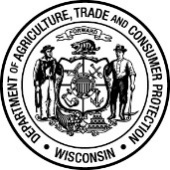 Wisconsin Department of Agriculture, Trade and Consumer ProtectionDivision of Agricultural DevelopmentAmeriCorps Farm to School ProgramPO Box 8911,   Madison, WI 53708-8911Phone: (608) 224-5017   Fax (608) 224-5111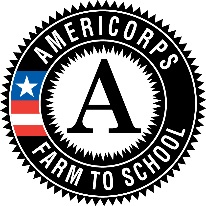 AmeriCorps Farm To School Program - Member ApplicationAmeriCorps Farm To School Program - Member ApplicationAmeriCorps Farm To School Program - Member ApplicationStatute 93.49; WI. Stat.Statute 93.49; WI. Stat.Statute 93.49; WI. Stat.Section I: Applicant InformationSection I: Applicant InformationSection I: Applicant InformationSection I: Applicant InformationSection I: Applicant InformationSection I: Applicant InformationNAMENAMEHOME PHONE: (   )     -     HOME PHONE: (   )     -     CELL PHONE:(   )     -     CELL PHONE:(   )     -     ADDRESS STREETCITYCITYSTATESTATEZIPE-MAIL:E-MAIL:E-MAIL:E-MAIL:E-MAIL:E-MAIL:Best way to contact you:Home Phone  Cell Phone  E-Mail  Are you a United States citizen, national, or lawful permanent resident alien?Yes  No  Have you previously successfully completed an AmeriCorps Program?Have you previously successfully completed an AmeriCorps Program?Yes  No  If yes, when and what program?Have you exited an AmeriCorps program without receiving an education award?Yes  No  Select the highest level of education that you will have completed by the time you are planning to serve in AmeriCorps.Select the highest level of education that you will have completed by the time you are planning to serve in AmeriCorps.Select the highest level of education that you will have completed by the time you are planning to serve in AmeriCorps.Select the highest level of education that you will have completed by the time you are planning to serve in AmeriCorps. Some high school High school diploma or GED High school diploma or GED Technical school/Apprenticeship Associate’s degree Some college Some college Bachelor’s degree Graduate degree Other (Please specify):Section II: AmeriCorps Farm to School Position DetailsAmeriCorps in our program typically serve in 12 month positions starting August 15th. 
Reduced time positions may be offered later in the service year.Which service term position are you applying for? Half-time 900 hours (18 hr/week) Full-Time 1700 hours (30 hr/week)Please indicate if you would be interested in a reduced time position: Quarter-time 450 hours Min.-time (summer) 300 hoursWhich type of program position are you applying for? Nutrition Educator Community OutreachPlease select the region(s) would you prefer to be considered for: (may be continued on next page)Please select the region(s) would you prefer to be considered for: (may be continued on next page)Please select the region(s) would you prefer to be considered for: (may be continued on next page)Please select the region(s) would you prefer to be considered for: (may be continued on next page) Ashland Adams/Marquette/Juneau CO. Bayfield Beloit Madison Manitowoc Milwaukee Oshkosh Prairie du Chien Richland Center Spooner Stevens Point Washburn Waupaca Wisconsin Rapids WhitewaterSection III: Education and Work/Volunteer HistoryYou may attach a resume in lieu of completing Section IIINAME OF HIGH SCHOOL OR GED PRGRAMLOCATIONLOCATIONDID YOU GRADUATE?Yes    NO  DID YOU GRADUATE?Yes    NO  YEAR DIPLOMA GRANTEDNAME OF COLLEGE OR TECHNCAL SCHOOLNAME OF COLLEGE OR TECHNCAL SCHOOLHIGHEST DEGREE/CERTIFICATIONHIGHEST DEGREE/CERTIFICATIONYEAR DEGREE OR CERTIFICATION GRANTEDYEAR DEGREE OR CERTIFICATION GRANTEDNAME OF COLLEGE OR TECHNCAL SCHOOLNAME OF COLLEGE OR TECHNCAL SCHOOLHIGHEST DEGREE/CERTIFICATIONHIGHEST DEGREE/CERTIFICATIONYEAR DEGREE OR CERTIFICATION GRANTEDYEAR DEGREE OR CERTIFICATION GRANTEDMO/YEARORGANIZATION SERVEDTITLE AND DUTIESMO/YEARORGANIZATION SERVEDTITLE AND DUTIESMO/YEARORGANIZATION SERVEDTITLE AND DUTIESMO/YEAREMPLOYER  NAME & CONTACT INFORMATIONJOB TITLE AND DUTIESREASON FOR LEAVINGMAY WE CONTACT?Yes    NO  MO/YEAREMPLOYER  NAME & CONTACT INFORMATIONJOB TITLE AND DUTIESREASON FOR LEAVINGMAY WE CONTACT?Yes    NO  MO/YEAREMPLOYER  NAME & CONTACT INFORMATIONJOB TITLE AND DUTIESREASON FOR LEAVINGMAY WE CONTACT?Yes    NO  Have you ever been released from employment or volunteer service for cause?Yes  No  If yes, please describe:      If yes, please describe:      If yes, please describe:      NAMECONTACT INFORMATIONRELATIONSHIP TO APPLICANTNAMECONTACT INFORMATIONRELATIONSHIP TO APPLICANTNAMECONTACT INFORMATIONRELATIONSHIP TO APPLICANTPlease list any additional skills that would add to your qualifications for this program:Section IV: Motivational Statement  Please describe why you want to serve with the AmeriCorps Farm to School Program.
If you need more space you may attach a separate paper.Section V: Applicant Background Consent FormPOSITION/JOB TITLE: AMERICORPS FARM TO SCHOOLNAMENAMENAMEDAY PHONE: (   )     -     DAY PHONE: (   )     -     DAY PHONE: (   )     -     EVENING PHONE:(   )     -     EVENING PHONE:(   )     -     ADDRESS STREETCITYCITYCITYCITYSTATESTATEZIPFORMER NAME(S) (if applicable)FORMER NAME(S) (if applicable)DATE OF BIRTH (MO/DD/YYYY):DATE OF BIRTH (MO/DD/YYYY):SOCIAL SECURITY NUMBER:    -    -     SOCIAL SECURITY NUMBER:    -    -     SOCIAL SECURITY NUMBER:    -    -     SOCIAL SECURITY NUMBER:    -    -     I have read the consent form and: I authorize the Department of Agriculture, Trade and Consumer Protection – Human Resources Office to conduct a background check. I do not authorize the Department of Agriculture, Trade & Consumer Protection – Human Resources Office to conduct a background check.  I understand that without providing consent, I will no longer be considered an applicant for the current vacancy.I have read the consent form and: I authorize the Department of Agriculture, Trade and Consumer Protection – Human Resources Office to conduct a background check. I do not authorize the Department of Agriculture, Trade & Consumer Protection – Human Resources Office to conduct a background check.  I understand that without providing consent, I will no longer be considered an applicant for the current vacancy.APPLICANT SIGNATURE (Please type name to sign electronically):DATE SIGNEDPRINT NAMESIGNATURE (Please retype name to sign electronically):DATE SIGNED